Publicado en Ciudad de México el 16/08/2017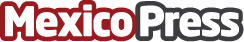 Así hay que protegerse del Ransomware y sus variantesRansomware, una amenaza que se debe tomar en serioDatos de contacto:ARTURO MARTINEZ5527680410Nota de prensa publicada en: https://www.mexicopress.com.mx/asi-hay-que-protegerse-del-ransomware-y-sus Categorías: E-Commerce Software Ciberseguridad http://www.mexicopress.com.mx